Im Zoo 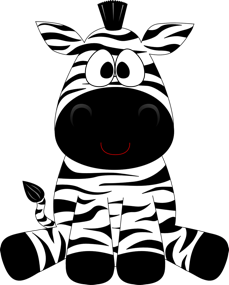 You are visiting the zoo. The zookeeper is telling you all about the animals they have. But the animals are noisy! 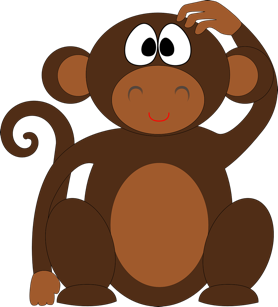 Can you tell whether the zookeeper is talking about one or more than one of the animals?
Circle the correct answer.Remember to pay attention to the ending of the verb.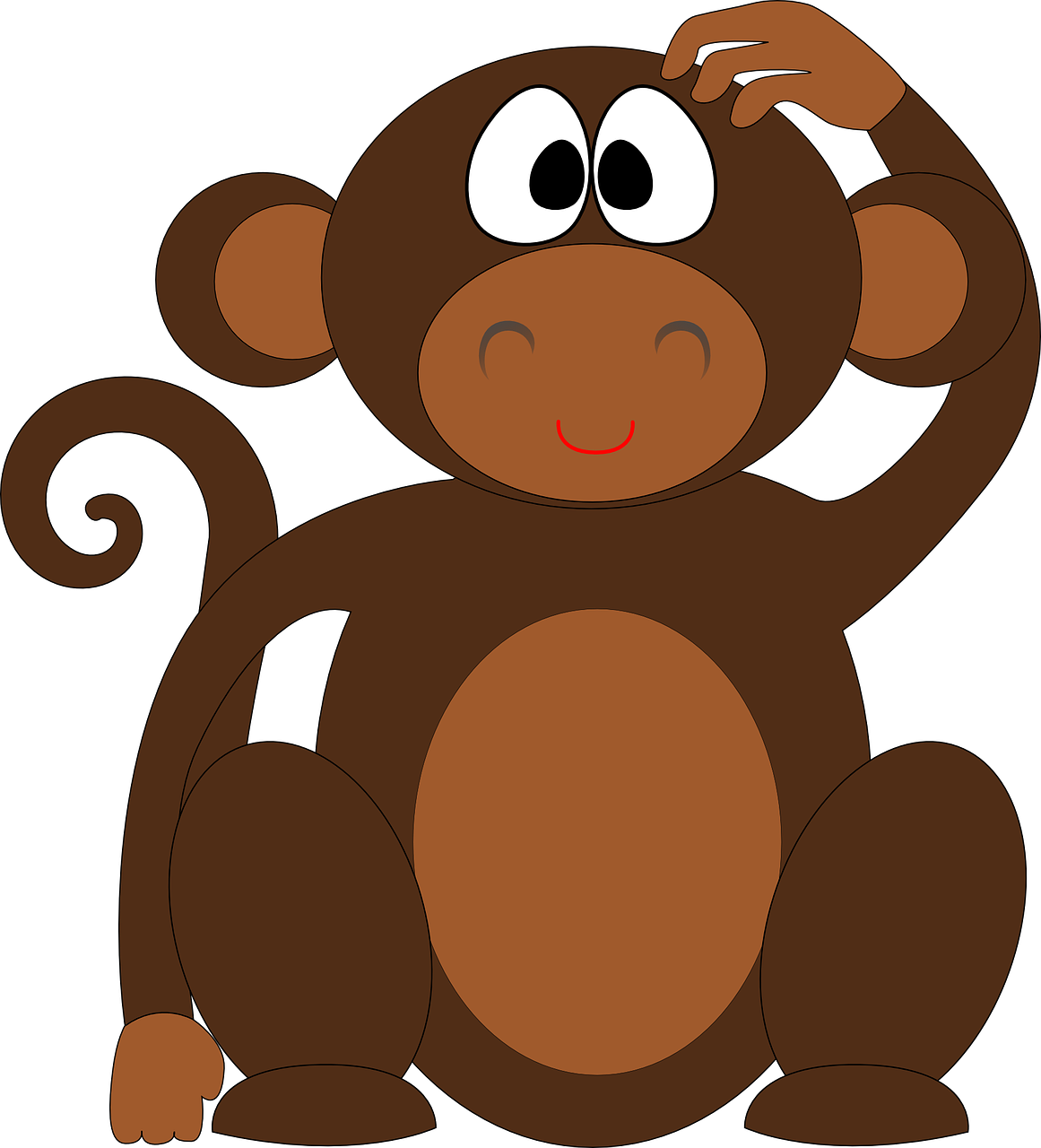 1.   2.                                                                  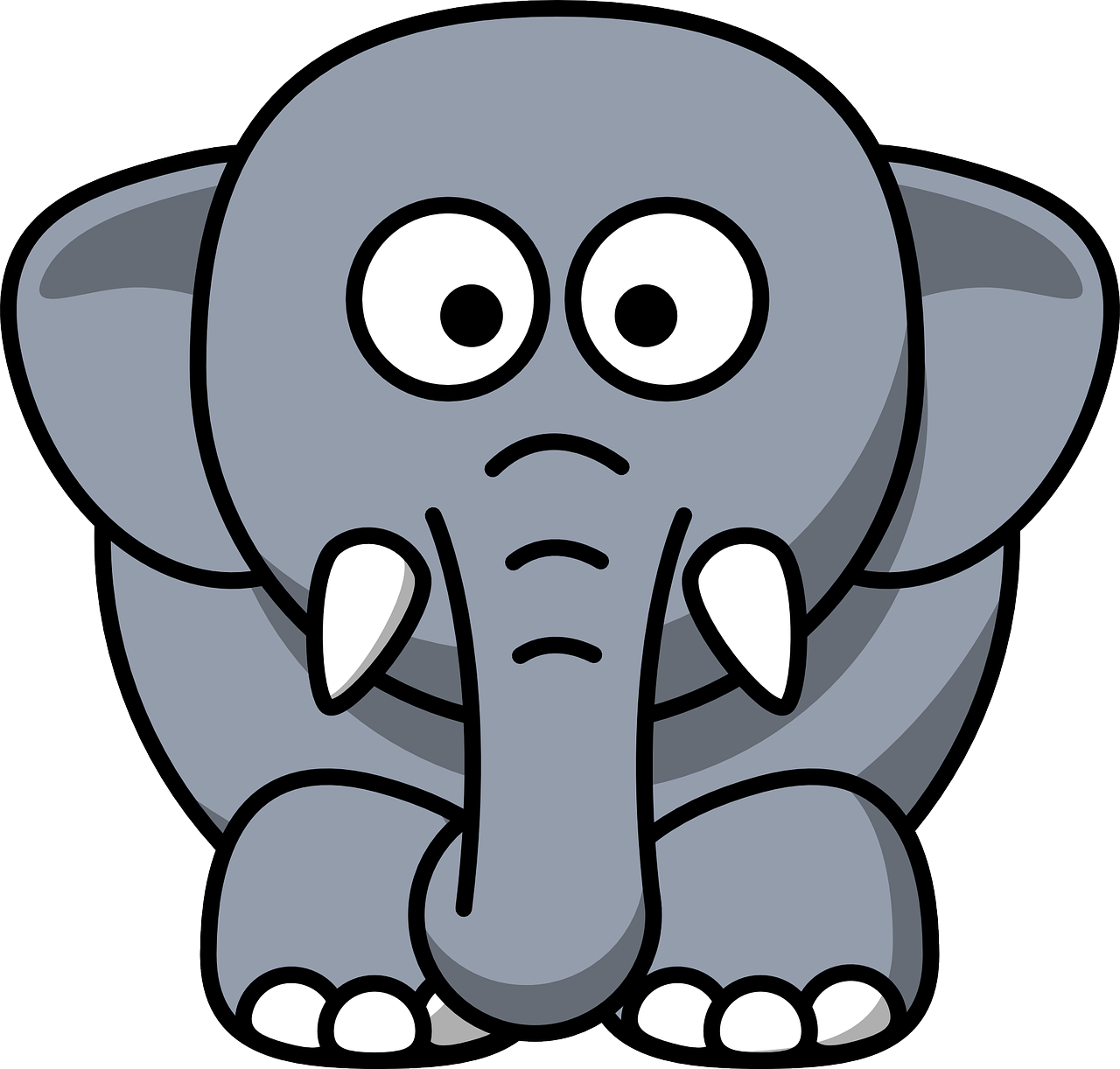 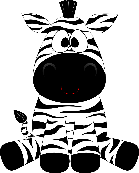   3.                                                                       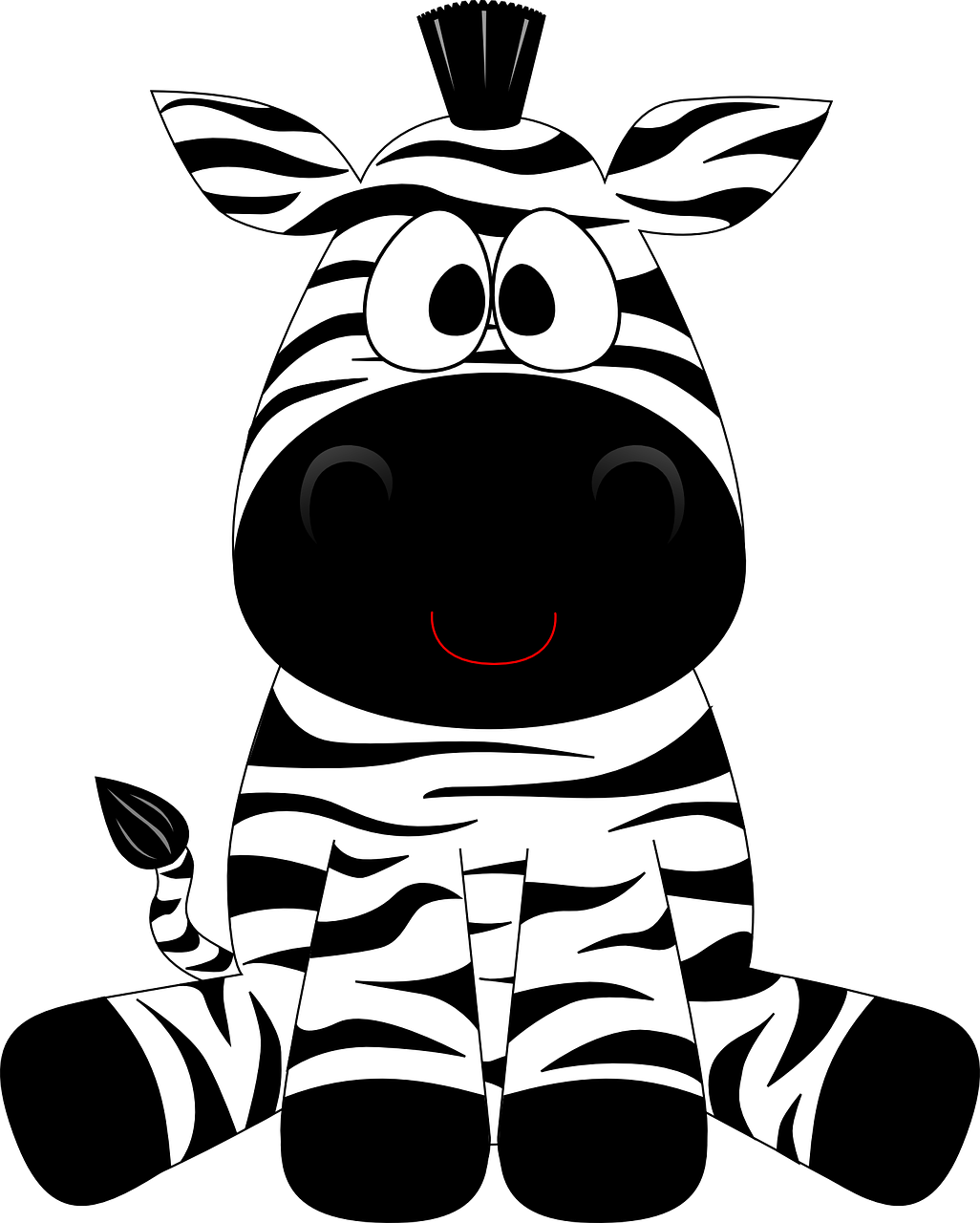    4.                                                                          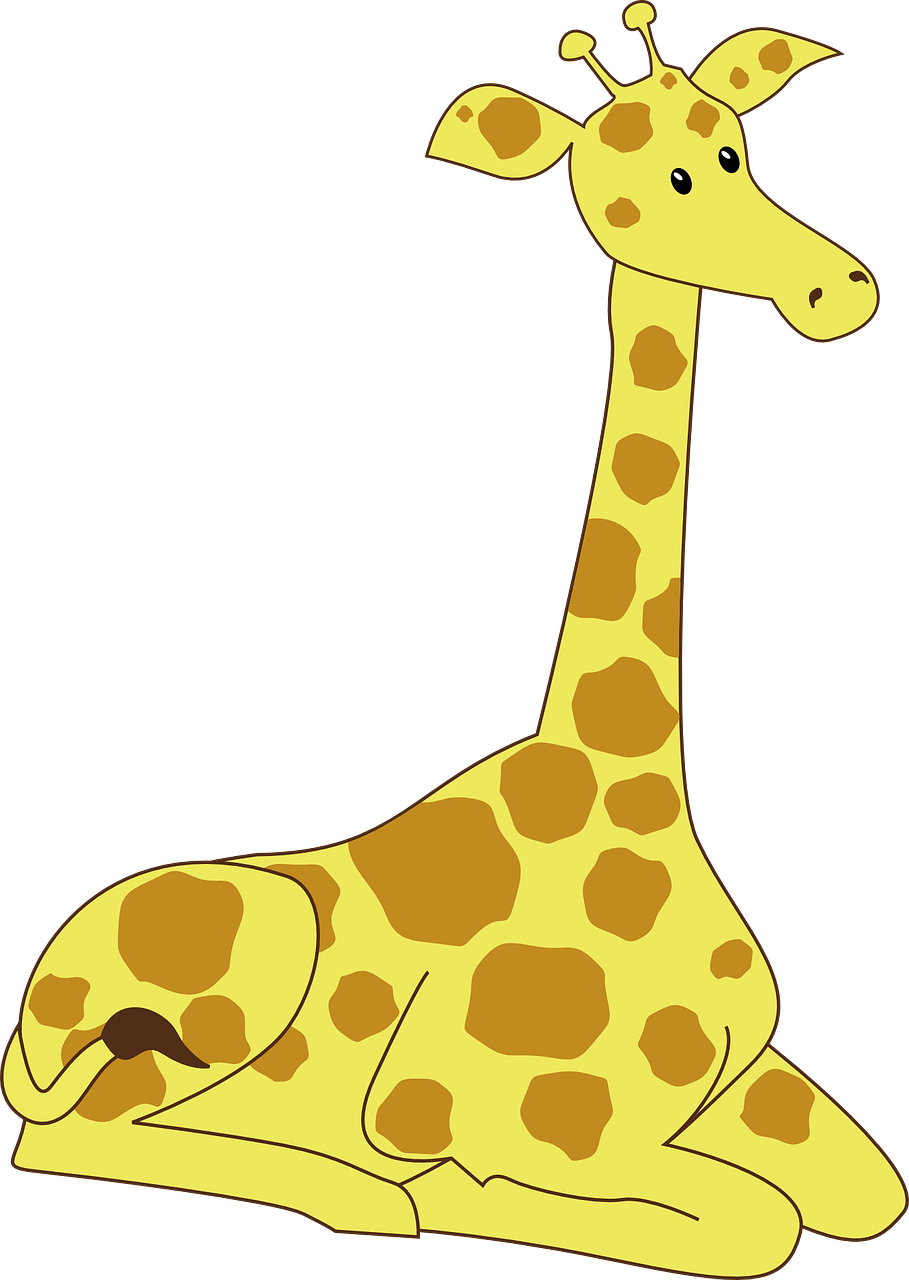     5.                                                               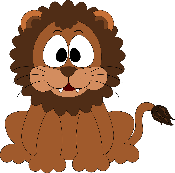 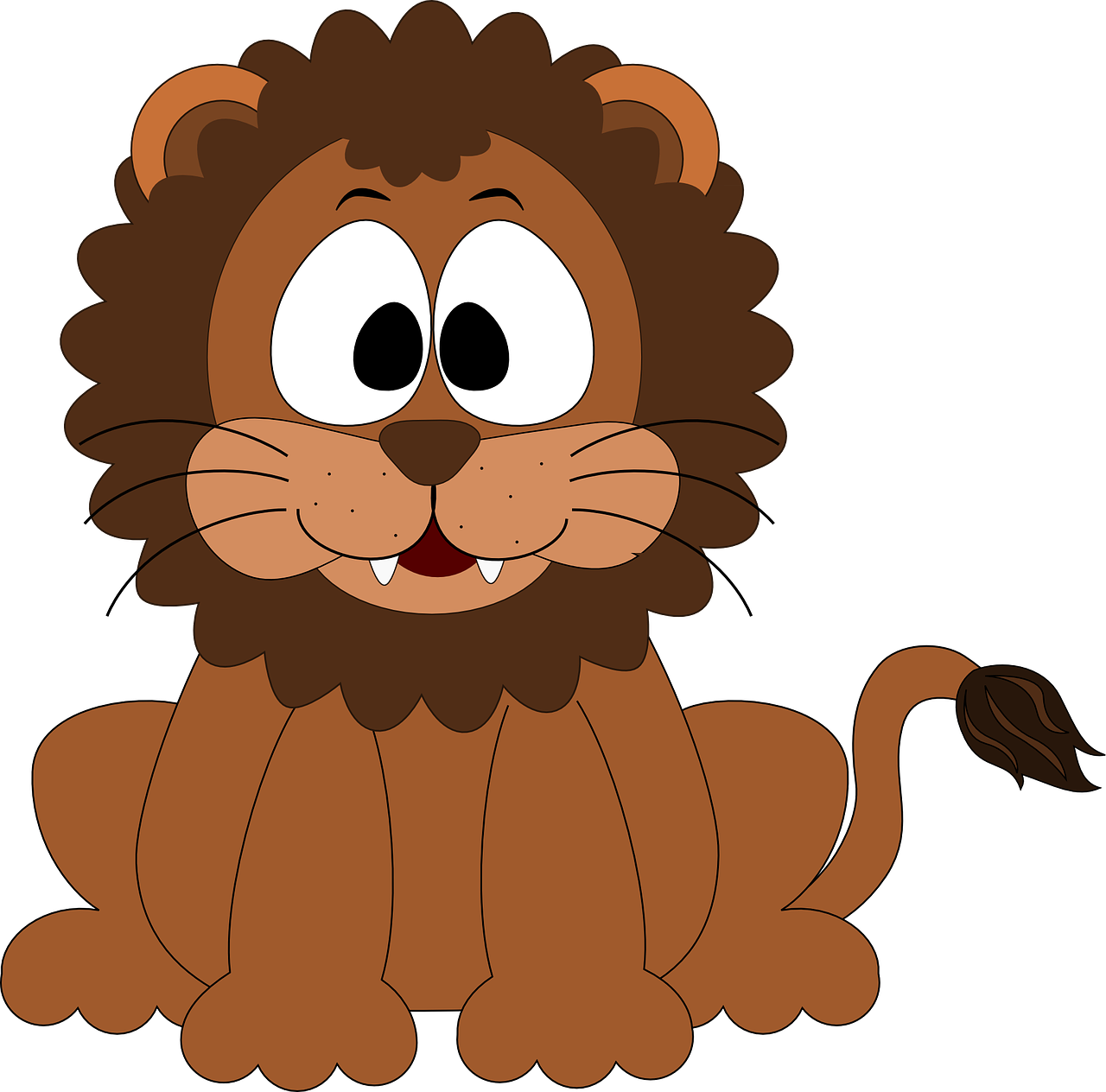 